ЗАЯВОЧНЫЙ ЛИСТ
                          Команды СПК  Sound Park   на участие в Чемпионате ПИФЛ, сезон 2018

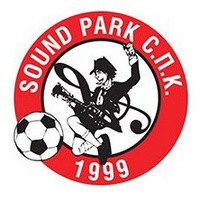 Фамилия, имя отчество (полностью)Дата рожденияИгровой номер и позиция1Гавриленко    Эдуард   Владимирович16.03.197070, вратарь2345678Серов Антон   Сергеевич13.09.198841, защитник91011121314151617181920212223242526272829303132333435Руководители команды:                                                                                                                                                                     Руководители команды:                                                                                                                                                                     Руководители команды:                                                                                                                                                                     Руководители команды:                                                                                                                                                                     Григорьев АлександрTелефон: 
+7 931 - …..E-mai &  VKЩагвин АлександрЧернецов Григорий